Контрольні датиДля публікації Вашої наукової праці у монографії необхідно до 25 червня 2019 року надіслати до редакційної колегії:
1) згоду на публікацію наукової праці (додаток 1);2) відомості про автора (додаток 2) 2) матеріали для розміщення у монографії (тематика розділів представлена у додатку 3);
3) рецензію фахівця у відповідній галузі наук;4) відскановану (сфотографовану) квитанцію про оплату організаційного внеску. Реквізити на оплату будуть надіслані одночасно з інформацією оргкомітету про прийняття наданих матеріалів.Обсяг роботи – від 15 до 20 сторінок. Отримані матеріали будуть структуровані у вигляді глав (розділів) колективної монографії.Відшкодування витрат за друк, коректування, редагування, верстку і поштову відправку колективної монографії складає 70 Євро за 20 сторінок за умови наявності не більше двох співавторів, першому автору надається 1 безкоштовний примірник книги. Якщо стаття більше зазначеного обсягу, вартість кожної додаткової сторінки – 3 Євро. Вартість додаткового екземпляру монографії – 15 Євро. Оплачується в гривнях за курсом НБУ на час здійснення платежу.До участі у написанні колективної монографії запрошуються науковці, викладачі та аспіранти. Наукові роботи аспірантів необхідно направляти виключно у співавторстві з науковим керівником.Монографія буде видана європейським видавництвом "Sciemcee Publishing”             (м. Лондон, Великобританія) з присвоєнням їй номера ISBN, що дасть можливість авторам взяти участь у колективній науковій праці, опублікованій у країні Європейського Союзу. Британська бібліотека, в якій буде розміщено монографію, – одна з чотирьох, яку  включено у перелік бібліотек та баз даних для автоматичного приєднання Вашої наукової праці у Вашому профілі на платформі Web of Science. Покрокова інструкція процесу приєднання колективної монографії у Вашому профілі на платформі Web of Science наведено у прикріплених файлах.Відповідно до Порядку присудження наукових ступенів, затвердженого Постановою Кабінету Міністрів України 24.07.2013 № 567 (у редакції від 06.09.2016): монографії належать до опублікованих праць, які відображають основні наукові результати дисертації, з відповідної галузі науки;кандидатська та докторська дисертації можуть бути подані до захисту у вигляді опублікованої монографії (з питань видання одноосібної монографії звертатись за вказаними контактами).Відповідно до Положення про проведення конкурсного відбору Міністерством освіти і науки України наукових проектів, які виконуються підвідомчими вищими навчальними закладами III-IV рівнів акредитації та науковими установами Міністерства за рахунок коштів загального фонду державного бюджету, затвердженого Наказом Міністерства освіти і науки України 01.06.2006 № 423,  та відповідно до Положення про проведення Міністерством освіти і науки України Конкурсу проектів наукових робіт та науково-технічних (експериментальних) розробок молодих вчених, затвердженого Наказом Міністерства освіти і науки України 14.12.2015 № 1287, при підготовці науково-експертного висновку за результатами наукової та науково-технічної експертизи з оцінювання проекту на проведення наукової роботи та науково-технічної (експериментальної) розробки монографії та/або розділи монографій, що опубліковані у закордонних виданнях мовами країн, які входять до ОЕСР, та/або  офіційними мовами Європейського Союзу, які не входять до ОЕСР враховуються двічі: при визначені доробку за попередні 5 років та досвіду авторів проекту за його тематикою, а також – при оцінці показників очікуваних результатів. Відповідно до Порядку присвоєння вчених звань науковим і науково-педагогічним працівникам, затвердженого Наказом Міністерства освіти і науки України 14.01.2016 № 48 вчене звання професора присвоюють працівникам наукових установ, які мають наукові праці, опубліковані після захисту докторської дисертації у вітчизняних та/або іноземних (міжнародних) рецензованих фахових виданнях, з яких не менше трьох публікацій у періодичних виданнях, включених до наукометричних баз Scopus або Web of Science, та які не є перекладами з інших мов (за рішенням вченої ради вищого навчального закладу відсутність достатньої кількості таких наукових праць може бути замінена публікацією монографії англійською мовою в одному з міжнародних видавництв, перелік яких визначається рішенням вченої ради).Вид видання – наукове, формат А5, тверда палітурка.Загальна структура наукової праці (додаток 4): прізвище та ініціали автора статті; науковий ступінь і вчене звання, місце роботи (кожен співавтор з нового рядка); місто автора(-ів); країна; назва праці; анотація (обсягом 100-120 слів; зазначити проблематику та результати дослідження); матеріал повинен мати наступну структуру: короткий вступ (1-2 сторінки), 2-3 рівнозначних за обсягом параграфа і висновок (1 сторінка); список використаних джерел розміщується після статті у порядку згадування або у алфавітному порядку (не менше 8 джерел). Посилання на джерела необхідно робити по тексту у квадратних дужках.Вимоги до оформлення наукової праці (додаток 4): стаття повинна представляти собою цілісний матеріал наукового змісту, що включає результати оригінальних досліджень автора; обсяг статті від 15 до 20 сторінок; формат А4 через 1,5 інтервал; шрифт Times New Roman, розмір 14; поля з усіх сторін – 20 мм;таблиці, формули та ілюстрації повинні бути компактними, мати назву, посилання на джерело, шрифт тексту – Times New Roman, розмір – 12 пт. Розмір таблиць та ілюстрацій не повинен бути більше ширини сторінки;математичні формули мають бути ретельно перевірені та чітко надруковані. Формули подають за допомогою вбудованого редактора формул MS Equation. Кількість таблиць, формул та ілюстрацій має бути мінімальною та доречною. Рисунки і таблиці на альбомних сторінках не приймаються. За необхідності Центр Європейських Ініціатив надає допомогу у перекладі на англійську мову тексту наукової праці. С приводу оплати вартості послуг перекладу тексту та терміну подачі матеріалів на переклад звертатися на електронну адресу: gorceon@gmail.comМатеріали необхідно надіслати на електронну адресу: gorceon@gmail.comробочі мови Матеріали приймаються англійською мовоюSciemcee PublishingБританська бібліотека – одна з чотирьох, яку  включено до переліку бібліотек та баз даних для автоматичного приєднання Вашої наукової праці у Вашому профілі на платформі Web Science 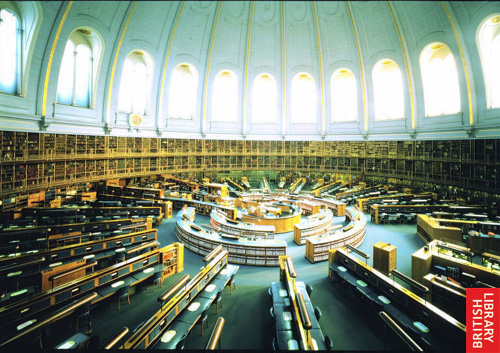 шановні колеги!центр європейських ініціатив запрошує Вас взяти участь у роботі групи авторів з метою написання колективної монографії “Modern World tendencies in the development of science” міжнародне видавництво Монографія буде видана Європейським видавництвом "Sciemcee Publishing” (м. Лондон, Великобританія) з присвоєнням їй номера ISВN Британської бібліотеки, що забезпечує індексацію тексту Вашої публікації. Видання монографії Центру Європейських Ініціатив  можна переглянути за посиланням: http://www.sciemcee.org/library/books/london/sustainabledevelopmentofnationaleconomy/FLASH/index.htmlhttp://www.sciemcee.org/library/books/london/scientificdevelopmentandachievements/index.html розміщення у міжнародних базах даних British Library, National Library of Scotland, National Library of Wales, Bodleian Libraries (Oxford), University Library (Cambridge), Library of Trinity College (Dublin), World СatПрийом заявок та статей для публікації в монографіїдо 25.06.2019Відповідь про прийняття матеріалівпротягом 3 днів Поштова розсилка монографії25.07.2019